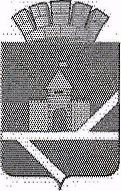                            Российская Федерация                           Свердловская областьАДМИНИСТРАЦИЯ  ПЫШМИНСКОГО ГОРОДСКОГО ОКРУГАПОСТАНОВЛЕНИЕ        от   09.06.2018                                             №  384                                                  пгт. ПышмаО внесении изменений в Приложения №1 постановления администрации Пышминского городского округа  от 24.11.2016 № 627 «Об утверждении схемы размещения нестационарных торговых объектов на территории Пышминского городского округа на 2017 - 2018 годы»В соответствии со ст.10 Федерального закона от 28.12.2009  № 381-ФЗ  «Об основах государственного регулирования торговой деятельности в Российской Федерации», постановлением Правительства Свердловской области от 27.04.2017  № 295-ПП «Об утверждении порядка разработки и утверждения схем размещения нестационарных торговых объектов в муниципальных образованиях, расположенных на территории Свердловской области» с изменениями, внесенными постановлением от 22.11.2017 № 859-ПП, Уставом Пышминского городского округа, в целях безопасности дорожного движения, п о с т а н о в л я ю:1. Исключить из Приложения №1 к постановлению администрации Пышминского городского округа  от 24.11.2016 № 627 «Об утверждении схемы размещения нестационарных торговых объектов на территории Пышминского городского округа на 2017 - 2018 годы» строку № 65.2. Опубликовать настоящее постановление в газете «Пышминские вести» и разместить на официальном сайте Пышминского городского округа  www.пышминский-го.рф. 3. Контроль за исполнением настоящего постановления возложить на и.о. председателя комитета по экономике и инвестиционной политике администрации  Пышминского городского округа  Ульянова  И.В.Глава Пышминского городского округа                                В.В. Соколов